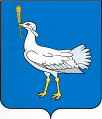 РОССИЙСКАЯ ФЕДЕРАЦИЯ                                                                                   МУНИЦИПАЛЬНЫЙ  РАЙОН   БОЛЬШЕГЛУШИЦКИЙ САМАРСКОЙ  ОБЛАСТИ      АДМИНИСТРАЦИЯ  СЕЛЬСКОГО  ПОСЕЛЕНИЯ     БОЛЬШАЯ ДЕРГУНОВКА______________________________  ПОСТАНОВЛЕНИЕот  30декабря 2015 г. № 41Об утверждении Положения о порядке предоставления главой сельского поселения Большая Дергуновка муниципального района Большеглушицкий Самарской области сведений о своих доходах, расходах, об имуществе и обязательствах имущественного характера, а также сведений о доходах, расходах, об имуществе и обязательствах имущественного характера своих супруги (супруга) и несовершеннолетних детей В соответствии с Федеральным законом от 25.12.2008 № 273-ФЗ    «О противодействии коррупции», статьей 3 Федерального закона от 03.12.2012 № 230-ФЗ «О контроле за соответствием расходов лиц, замещающих государственные должности, и иных лиц их доходам», Указом Президента Российской Федерации от 18 мая 2009 г. N 558 «О представлении гражданами, претендующими на замещение государственных должностей Российской Федерации, и лицами, замещающими государственные должности Российской Федерации, сведений о доходах, об имуществе и обязательствах имущественного характера»,  Законом Самарской области  от  05.03.2013 № 15-ГД «Об обеспечении контроля за соответствием расходов лиц, замещающих государственные должности, муниципальные должности, должности государственной гражданской и муниципальной службы в Самарской области, их доходам», Уставом сельского поселения Большая Дергуновка муниципального района Большеглушицкий Самаркой области, администрация сельского поселения Большая Дергуновка муниципального района Большеглушицкий Самаркой областиПОСТАНОВЛЯЕТ:     1. Утвердить прилагаемое Положение о порядке предоставления главой сельского поселения Большая Дергуновка муниципального района Большеглушицкий Самарской области сведений о своих доходах, расходах, об имуществе и обязательствах имущественного характера, а также сведений о доходах, расходах, об имуществе и обязательствах имущественного характера своих супруги (супруга) и несовершеннолетних детей.2. Опубликовать настоящее постановление в газете «Большедергуновские Вести», на официальном сайте муниципального района Большеглушицкий Самарской области в сети Интернет.      3. Настоящее постановление вступает в силу после его официального опубликования.4. Контроль за исполнением настоящего постановления возложить на заместителя главы администрации сельского поселения Большая Дергуновка муниципального района Большеглушицкий Самарской области Макарову А.Е.Глава сельского поселения Большая Дергуновка муниципального района БольшеглушицкийСамарской области                                                                 В.И. ДыхноПриложениек постановлению администрации сельского поселения Большая Дергуновкамуниципального района Большеглушицкий Самаркой областиот 30 декабря 2015 г. № 41Положение о порядке предоставления главой сельского поселения Большая Дергуновка муниципального района Большеглушицкий Самарской области сведений о своих доходах, расходах, об имуществе и обязательствах имущественного характера, а также сведений о доходах, об имуществе и обязательствах имущественного характера своих супруги (супруга)                                                           и несовершеннолетних детей (далее – Положение)I. ОБЩИЕ ПОЛОЖЕНИЯ1.1. Настоящее Положение разработано в соответствии со статьей 12.1 Федерального закона от 25.12.2008 № 273-ФЗ «О противодействии коррупции», статьей 3 Федерального закона от 03.12.2012 № 230-ФЗ «О контроле за соответствием расходов лиц, замещающих государственные должности, и иных лиц их доходам», Указом Президента Российской Федерации от 18 мая 2009 г. N 558 «О представлении гражданами, претендующими на замещение государственных должностей Российской Федерации, и лицами, замещающими государственные должности Российской Федерации, сведений о доходах, об имуществе и обязательствах имущественного характера», Законом Самарской области  от  05.03.2013 № 15-ГД «Об обеспечении контроля за соответствием расходов лиц, замещающих государственные должности, муниципальные должности, должности государственной гражданской и муниципальной службы в Самарской области, их доходам» и устанавливает:а) порядок представления главой сельского поселения Большая Дергуновка муниципального района Большеглушицкий Самарской области (далее - глава поселения) сведений о своих доходах, расходах, об имуществе и обязательствах имущественного характера, а также сведений о доходах, расходах, об имуществе и обязательствах имущественного характера своих супруги (супруга) и несовершеннолетних детей (далее - сведения о доходах, расходах, об имуществе и обязательствах имущественного характера);б) порядок проверки достоверности и полноты сведений о доходах, расходах, об имуществе и обязательствах имущественного характера, представляемых главой поселения.1.2. Сведения о доходах, расходах, об имуществе и обязательствах имущественного характера представляются главой поселения в соответствии с Положением и по формам справок, утвержденным для представления сведений о доходах, расходах, об имуществе и обязательствах имущественного характера государственных гражданских служащих Самарской области.II. ПОРЯДОК ПРЕДСТАВЛЕНИЯ СВЕДЕНИЙ О ДОХОДАХ, РАСХОДАХ, ОБ ИМУЩЕСТВЕ И ОБЯЗАТЕЛЬСТВАХ ИМУЩЕСТВЕННОГО ХАРАКТЕРА2.1. Сведения о доходах, расходах, об имуществе и обязательствах имущественного характера представляются главой поселения ежегодно, не позднее 1 апреля  года, следующего за отчетным.2.2. Глава поселения представляет:а) сведения о своих доходах, полученных за отчетный период (с 1 января по 31 декабря) от всех источников (включая денежное вознаграждение, пенсии, пособия, иные выплаты), а также сведения об имуществе, принадлежащем ему на праве собственности, и о своих обязательствах имущественного характера по состоянию на конец отчетного периода;б) сведения о доходах супруги (супруга) и несовершеннолетних детей, полученных за отчетный период (с 1 января по 31 декабря) от всех источников (включая заработную плату, пенсии, пособия, иные выплаты), а также сведения об имуществе, принадлежащем им на праве собственности, и об их обязательствах имущественного характера по состоянию на конец отчетного периода;в) сведения о своих расходах по каждой сделке по приобретению за отчетный  период (с 1 января по 31 декабря) земельного участка, другого объекта недвижимости, транспортного средства, ценных бумаг, акций (долей участия, паев в установочных (складочных) капиталах организаций;г) сведения о расходах супруги (супруга) и несовершеннолетних детей по каждой сделке по приобретению за отчетный период (с 1 января по 31 декабря) земельного участка, другого объекта недвижимости, транспортного средства, ценных бумаг, акций (долей участия, паев в установочных (складочных) капиталах организаций);д) об источниках получения средств, за счет которых совершены сделки, указанные в подпунктах «в», «г» настоящего пункта.Сведения о доходах, расходах, об имуществе и обязательствах имущественного характера супруги (супруга) и несовершеннолетних детей представляются отдельно на супругу (супруга) и на каждого из несовершеннолетних детей.2.3. Сведения, указанные в  подпунктах «в», «г» и «д» пункта 2.2  Положения, представляются главой поселения в случаях, если сумма сделки превышает общий доход данного лица и его супруги (супруга) за три последних года, предшествующих совершению сделки.2.4. Сведения о доходах, расходах, об имуществе и обязательствах имущественного характера представляются главой поселения в администрацию сельского поселения Большая Дергуновка муниципального района Большеглушицкий Самарской области (далее - администрация поселения).2.5. В случае если глава поселения обнаружил, что в представленных им сведениях о доходах, расходах, об имуществе и обязательствах имущественного характера не отражены или не полностью отражены какие-либо сведения, либо имеются ошибки, он вправе представить уточненные сведения о доходах, расходах, об имуществе и обязательствах имущественного характера в порядке, установленном Положением.Глава поселения может представить уточненные сведения в течение одного месяца после окончания срока, указанного в пункте 2.1 Положения.Уточненные сведения, представленные главой поселения после окончания срока, указанного в пункте 2.1 Положения, но с соблюдением требований настоящего пункта, не считаются представленными с нарушением срока.2.6. В случае непредставления по объективным причинам главой поселения сведений о доходах, расходах, об имуществе и обязательствах имущественного характера супруги (супруга) и несовершеннолетних детей данный факт подлежит рассмотрению комиссией по принятию решений о проведении проверки достоверности и полноты сведений, представляемых гражданами, претендующими на замещение муниципальной должности сельского поселения Большая Дергуновка муниципального района Большеглушицкий Самарской области, и лицом, замещающим муниципальную должность сельского поселения Большая Дергуновка муниципального района Большеглушицкий Самарской области, и соблюдения лицом, замещающим муниципальную должность сельского поселения Большая Дергуновка муниципального района Большеглушицкий Самарской области, установленных ограничений и запретов, требований о предотвращении или урегулировании конфликта интересов, исполнения должностных обязанностей (далее -комиссия).2.7. В случае непредставления или представления заведомо ложных сведений о доходах, расходах, об имуществе и обязательствах имущественного характера глава поселения подлежит освобождению от должности в связи с утратой доверия по основаниям  и в порядке, установленным статьей 13.1 Федерального закона от 25.12.2008 № 273-ФЗ «О противодействии коррупции» и статьей 74.1 Федерального закона от 06.10.2003 № 131-ФЗ «Об общих принципах организации местного самоуправления в Российской Федерации».2.8. Проверка достоверности и полноты сведений о доходах, расходах, об имуществе и обязательствах имущественного характера, представленных главой поселения осуществляется в соответствии с законодательством Российской Федерации, Самарской области и Положением.2.9. Сведения о доходах, расходах, об имуществе и обязательствах имущественного характера, представленные в соответствии с Положением главой поселения, информация о результатах проверки достоверности и полноты этих сведений приобщаются к личному делу главы поселения.III. ПОРЯДОК ПРОВЕДЕНИЯ ПРОВЕРКИ ДОСТОВЕРНОСТИИ ПОЛНОТЫ ПРЕДСТАВЛЕННЫХ СВЕДЕНИЙ О ДОХОДАХ, РАСХОДАХ, ОБ ИМУЩЕСТВЕ И ОБЯЗАТЕЛЬСТВАХ ИМУЩЕСТВЕННОГО ХАРАКТЕРА3.1. Проверка осуществляется в отношении:а) достоверности и полноты сведений о доходах, расходах, об имуществе и обязательствах имущественного характера, представляемых в соответствии с Положением главой поселения по состоянию на конец отчетного периода;б) соблюдения главой поселения ограничений и запретов, требований о предотвращении или урегулировании конфликта интересов, исполнения им должностных обязанностей, установленных федеральным законодательством, законодательством Самарской области и муниципальными правовыми актами.3.2. Проверка, предусмотренная пунктом 3.1 Положения, осуществляется заместителем главы администрации сельского поселения Большая Дергуновка муниципального района Большеглушицкий Самарской области (далее - делопроизводитель):а) самостоятельно;б) посредством подготовки мотивированного обращения к Губернатору Самарской области с предложением о направлении Губернатором Самарской области в интересах муниципальных органов запроса в кредитные организации, территориальные органы Федеральной налоговой службы, Федеральной службы государственной регистрации, кадастра и картографии о предоставлении сведений, составляющих банковскую, налоговую или иную охраняемую законом тайну, запроса в правоохранительные органы о проведении оперативно-розыскных мероприятий.3.3. Основанием для осуществления проверки, а также для принятия решения об осуществлении контроля за расходами главы поселения является достаточная информация, представленная в письменном виде, в установленном порядке:а) правоохранительными органами, иными государственными органами, органами местного самоуправления, работниками (сотрудниками) администрации сельского поселения Большая Дергуновка муниципального района Большеглушицкий Самарской области и должностными лицами государственных органов, органов местного самоуправления, Банка России, государственной корпорации, Пенсионного фонда Российской Федерации, Фонда социального страхования Российской Федерации, Федерального фонда обязательного медицинского страхования, иной организации, созданной Российской Федерацией на основании федеральных законов, организации, создаваемой для выполнения задач, поставленных перед федеральными государственными органами;б) избирательной комиссией;в) постоянно действующими руководящими органами политических партий и зарегистрированных в соответствии с законом иных общероссийских общественных объединений, не являющихся политическими партиями, а также региональных отделений политических партий, межрегиональных и региональных общественных объединений;г) областной межведомственной комиссией по противодействию коррупции;д) Общественной палатой Самарской области и (или) общественной палатой (советом), созданной при администрации района;е) общероссийскими, региональными и местными средствами массовой информации.3.4. Контроль за расходами главы поселения включает в себя:1) истребование от данного лица сведений:а) о его расходах, а также о расходах его супруги (супруга) и несовершеннолетних детей по каждой сделке по приобретению земельного участка, другого объекта недвижимости, транспортного средства, ценных бумаг, акций (долей участия, паев в уставных (складочных) капиталах организаций), если сумма сделки превышает общий доход данного лица и его супруги (супруга) за три последних года, предшествующих совершению сделки;б) об источниках получения средств, за счет которых совершена сделка;2) проверку достоверности и полноты сведений;3) определение соответствия расходов данного лица, а также расходов его супруги (супруга) и несовершеннолетних детей по каждой сделке по приобретению земельного участка, другого объекта недвижимости, транспортных средств, ценных бумаг, акций (долей участия, паев в уставных (складочных) капиталах организаций) их общему доходу.3.5. Информация анонимного характера не может служить основанием для проверки.3.6. Сведения, предусмотренные пунктом 2.2 и подпунктом 1 пункта 3.4 Положения, относятся к информации ограниченного доступа. Если федеральным законом такие сведения отнесены к сведениям, составляющим государственную тайну, они подлежат защите в соответствии с законодательством Российской Федерации о государственной тайне.3.7. Не допускается использование сведений, предусмотренных пунктом 2.2 и подпунктом 1 пункта 3.4 Положения, для установления либо определения платежеспособности лица, представившего такие сведения, а также платежеспособности его супруга (супруги) и несовершеннолетних детей для сбора в прямой или косвенной форме пожертвований (взносов) в фонды общественных объединений, религиозных и иных организаций либо в пользу физических лиц.3.8. Лица, виновные в разглашении сведений, предусмотренных пунктом 2.2 и подпунктом 1 пункта 3.4 Положения, либо в использовании этих сведений в целях, не предусмотренных федеральными законами, несут ответственность, установленную законодательством Российской Федерации.3.9. Проверка осуществляется в срок, не превышающий 60 дней со дня принятия решения о ее проведении. Срок проверки может быть продлен до 90 дней комиссией.3.10. При осуществлении проверки заместитель главы  вправе:а) проводить собеседование с главой поселения;б) изучать представленные главой поселения  сведения о доходах, расходах, об имуществе и обязательствах имущественного характера и дополнительные материалы, которые приобщаются к материалам проверки;в) получать от главы поселения пояснения по представленным сведениям о доходах, расходах, об имуществе и обязательствах имущественного характера и материалам;г) направлять в установленном порядке запросы (кроме запросов, касающихся осуществления оперативно-розыскной деятельности или ее результатов) в органы прокуратуры, государственные органы Самарской области, территориальные органы федеральных органов исполнительной власти, органы местного самоуправления, на предприятия, в учреждения, организации и общественные объединения об имеющихся у них сведениях:- о доходах, расходах, об имуществе и обязательствах имущественного характера главы поселения, его супруги (супруга) и несовершеннолетних детей;- о соблюдении главой поселения установленных ограничений и запретов;д) осуществлять анализ сведений, представленных главой поселения в соответствии с законодательством Российской Федерации о противодействии коррупции.3.11. В запросе, предусмотренном подпунктом «г» пункта 3.10 Положения, указываются:а) фамилия, имя, отчество руководителя государственного органа или организации, в которые направляется запрос;б) муниципальный правовой акт, на основании которого направляется запрос;в) фамилия, имя, отчество, дата и место рождения, место регистрации, жительства и (или) пребывания, должность и место работы (службы) главы поселения, его супруги (супруга) и несовершеннолетних детей, сведения о доходах, об имуществе и обязательствах имущественного характера которых проверяются;г) содержание и объем сведений, подлежащих проверке;д) срок представления запрашиваемых сведений;е) фамилия, инициалы и номер телефона делопроизводителя, подготовившего запрос;ж) другие сведения, необходимые для проведения проверки.3.12. Руководители органов и организаций, получившие запрос, предусмотренный подпунктом «г» пункта 3.10 Положения (за исключением органов прокуратуры Российской Федерации, иных федеральных государственных органов и территориальных органов федеральных государственных органов), обязаны организовать его исполнение в соответствии с федеральными законами и иными нормативными правовыми актами Российской Федерации и предоставить в установленном порядке запрашиваемую информацию.3.13. При осуществлении проверки делопроизводитель обязан:а) осуществлять анализ поступивших сведений от главы поселения о своих доходах, расходах, об имуществе и обязательствах имущественного характера;б) принимать сведения, представленные в соответствии с Положением;в) истребовать от главы поселения сведения, предусмотренные пунктом 2.2 и подпунктом 1 пункта 3.4 Положения;г) провести беседу с главой поселения, в случае поступления от него ходатайства.3.14. Заместитель главы обеспечивает:а) уведомление в письменной форме главы поселения о начале в отношении него проверки - в течение двух рабочих дней со дня принятия соответствующего решения;б) проведение в случае обращения главы поселения беседы с ним, в ходе которой оно должно быть проинформировано о том, какие сведения, представляемые им в соответствии с Положением, и соблюдение каких установленных ограничений, запретов подлежат проверке - в течение семи рабочих дней со дня получения его обращения, а при наличии уважительной причины - в срок, согласованный с ним.3.15. По окончании проверки заместитель главы обязан ознакомить главу поселения с результатами проверки с соблюдением законодательства Российской Федерации о государственной тайне.3.16.  Глава поселения вправе:а) давать пояснения в письменной форме:- в ходе проверки;- по вопросам, указанным в подпункте «б» пункта 3.14 Положения; - по результатам проверки;б) представлять дополнительные материалы и давать по ним пояснения в письменной форме;3.17. Пояснения, указанные в подпункте «а» пункта 3.16 Положения, приобщаются к материалам проверки.3.18. Глава поселения на период осуществления контроля за его расходами, а также расходами супруги (супруга) и несовершеннолетних детей может быть в установленном порядке отстранен от замещаемой должности на срок, не превышающий шестидесяти дней со дня принятия решения об осуществлении такого контроля. Указанный срок может быть продлен до девяноста дней комиссией. На период отстранения от замещаемой должности денежное содержание (заработная плата) по замещаемой должности сохраняется.3.19. Заместитель главы  представляет сведения о результатах проверки:а) главе поселения;б)  органу (организации, объединению), предоставившему информацию, явившуюся основанием для проведения проверки, с соблюдением законодательства Российской Федерации о персональных данных и государственной тайне.3.20. При установлении в ходе проверки обстоятельств, свидетельствующих о наличии признаков преступления или административного правонарушения, материалы об этом представляются в государственные органы в соответствии с их компетенцией.IV. ЗАКЛЮЧИТЕЛЬНЫЕ ПОЛОЖЕНИЯ4.1. Сведения о доходах, расходах, об имуществе и обязательствах имущественного характера размещаются на официальном сайте муниципального района Большеглушицкий Самарской области.4.2. Сведения о доходах, расходах, об имуществе и обязательствах имущественного характера являются сведениями конфиденциального характера, если действующим законодательством они не отнесены к сведениям, составляющим государственную тайну.4.3. Муниципальные служащие администрации поселения в должностные обязанности, которых входит работа со сведениями о доходах, расходах, об имуществе и обязательствах имущественного характера, виновные в их разглашении или использовании в целях, не предусмотренных законодательством Российской Федерации, несут ответственность в соответствии с законодательством Российской Федерации.